Rada města Český Brod a Zastupitelstvo města Český Brodnáměstí Husovo 70282 01  Český Brod									V Českém Brodě 24.3.2020Vážení radní a vážení zastupitelé,SK Český Brod podala žádost o investiční dotaci z programu Státní podpora sportu pro rok 2020, PROGRAM 133510 na projekt „Rekonstrukce hlavního fotbalového hřiště na Kutilce“Projekt má tyto základní parametry:Investor: SK Český Brod z.s.Předpokládaný termín zahájení prací:    	červenec 2020Předpokládaný termín ukončení prací: 	listopad 2020Popis:Předmětem projektu jsou stavební práce a související dodávky při stavební úpravě hlavního fotbalového hřiště s přírodním travním kobercem, výměna vrchní vegetační a drenážní vrstvy, oprava stávajícího oplocení ze sítí, nové zavlažování, oprava stávajících betonových obrubníků, betonového odvodňovacího žlábku, výměna stávajících hráčských kabin a výměna brankových konstrukcí včetně zemních těles.Rozpočet akce: 7 171 752, 74 KčDotace MŠMT: 5 020 227 Kč  Nyní jsme byli vyzváni k doložení dokumentace nutné pro přidělení této dotace. Jde o poslední krok před vydáním vlastního rozhodnutí o přidělení dotace. Jedním z požadovaných dokladů je doklad o spolufinancování této investiční akce.Žádáme pro Radu Města a Zastupitelstvo Města o projednání spolufinancování této investiční akce ve výši 1 075 763 Kč tj. 50% spolufinancování. Spolufinancování musí být doloženo smlouvou o poskytnutí dotace. Termín, do kdy musíme podklady doložit, je 30.4.2020. Sportovní areál Na Kutilce je jedním z klíčových sportovišť v Českém Brodě, v současné době využívaný našim sportovním oddílem – fotbal, všeobecná sportovní příprava, atletickým oddílem TJ Slavoj Český Brod, základními školami, gymnáziem pro hodiny tělesné výchovy. V areálu je také klubovna mimoškolní družiny. Kromě jiného zde pořádáme mnoho sportovních akcí pro širokou veřejnost, příměstské tábory, turnaje a mnoho dalších aktivit.Vzhledem k tomu, že areál včetně hlavního hřiště vznikl již před téměř 40 lety, je travnaté hřiště již dávno za hranicí živostnosti. Zároveň trpí zásadním problémem nefunkční drenáže a neexistencí závlahového systému. Toto neumožňuje udržovat dlouhodobě funkční travnatou plochu v rozsahu a kvalitě nutné pro zátěž, kterou nyní hřiště využíváme Tyto nedostatky se snažíme eliminovat významnými investicemi do regeneraci,….Rekonstrukce hřiště je ale jediné cesta k udržení kvality hřiště.Požadujeme za nutné, aby se takovéto investice dělaly za podpory vícezdrojového financování. Rozpočet projektu je 7 171 752, 74 Kč. Dotace ze zdrojů MŠMT je v celkové výši 5 020 227  Kč, spoluúčast činí 2 151 526 Kč. Z této částky žádáme o spoluúčast Města Český Brod  1 075 763 Kč a SK Český Brod by přispělo 1 075 763  Kč. Bez vícezdrojového financování není možné takovýto projekt realizovat.Dovolujeme si Vás tedy požádat o schválení investiční podpory na tuto akci a předem děkujeme za podporu českobrodského sportu. 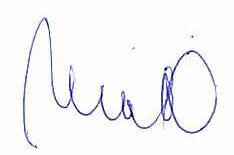 V Českém BroděDne: 						Luboš Holý						Prezident SK Český Brod